№ 03/т от 11.02.2022Объявление о проведении закупа расходного материала для  иммунохемилюминисцентного анализатор Iflash 1800.             ТОО «Smart Health University City», Доверительный управляющий ГКП на ПХВ «Городская клиническая больница № 1» УЗ г. Алматы, действующее на основании  Договора доверительного управления №13 от 30 ноября 2018 года объявляет о проведении закупа способом тендера в соответствии с постановлением Правительства Республики Казахстан от 4 июня 2021 года № 375 «Об утверждении Правил организации и проведения закупа лекарственных средств, медицинских изделий и специализированных лечебных продуктов в рамках гарантированного объема бесплатной медицинской помощи и (или) в системе обязательного социального медицинского страхования, фармацевтических услуг» (далее – Правила) следующих товаров:Сумма закупа: 35 411 399,60 (Тридцать пять миллионов четыреста одиннадцать тысяч триста девяносто девять) тенге 60 тиын Требуемый срок поставки: по заявке Заказчика, в течении 2022 года не более пяти календарных дней после получения заявки от Заказчика,  поставка на условиях (г. Алматы, мкр. Қалқаман 2а, DDP) включая все затраты потенциального поставщика на транспортировку, страхование, уплату таможенных пошлин, НДС и других налогов, платежей и сборов, и другие расходы;Заявки на участие в ЗЦП в запечатанном виде предоставляются (направляются) потенциальными поставщиками по адресу: г.Алматы, мкр. Қалқаман 2а, КГП на ПХВ «Городская клиническая больница №1» Управления общественного здоровья г. Алматы, 1 этаж, кабинет отдела государственных закупок;Счет для внесения гарантийного обеспечения тендерной заявки Товарищество с ограниченной ответственностью "Smart Health University City", доверительный управляющий ГКП на ПХВ "Городская клиническая больница №1" УЗ г.Алматы
адрес г. Алматы, мкр.Калкаман-2, ул.Ашимова, 2 
БИН 140740016118 
Счет KZ488562203105897697 
в АО "Банк ЦентрКредит" 
БИК KCJBKZKX      3) Окончательный срок представления тендерных заявок до 10.00 часов "01" апреля 2022 г.;      4) Конверты с тендерной документацией будут вскрываться в 11:00 часов "01" апреля 2022 года по следующему адресу г.Алматы, мкр. Қалқаман 2а,  1 этаж администрация, кабинет отдела государственных закупок.Начальник отдела государственных закупок		Ракотянский Г.К. Алматы қ. Денсаулық сақтау басқармасының ШЖҚ МКК «№1 Қалалық клиникалық ауруханасы» Сенімгерлік басқарушысы ЖШС «Smart Health University City» 050006, Алматы қ. Қалқаман-2 ықш. Б.Әшимова к-сі,2Тел.: 8 (727)270-90-40, факс: 8 (727) 270-90-53e-mail: gkb1@pervaya.kz , info@pervaya.kz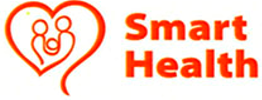 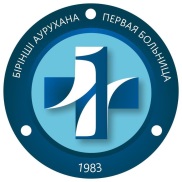 ТОО «Smart Health University City» Доверительный управляющий ГКП на ПХВ«Городская клиническая больница №1»УЗ г.Алматы050006, г. Алматы мкр. Калкаман-2, ул. Ашимова 2аТел.: 8 (727)270-90-40, факс: 8 (727) 270-90-53e-mail: gkb1@pervaya.kz , info@pervaya.kz Иммунохемилюминисцентный анализатор Iflash 1800 Иммунохемилюминисцентный анализатор Iflash 1800 Иммунохемилюминисцентный анализатор Iflash 1800 Иммунохемилюминисцентный анализатор Iflash 1800 Иммунохемилюминисцентный анализатор Iflash 1800 Иммунохемилюминисцентный анализатор Iflash 1800 Иммунохемилюминисцентный анализатор Iflash 1800 Иммунохемилюминисцентный анализатор Iflash 1800 №НаименованиеТехспецификациякол-во тестовупкол-во упцена за ед.тгсумма тенге1iFlash-AFP (Тест набор для определения AFP)Реагент для количественного определения альфа-фетопротеина, 100 тестов для анализатора iFlash 1800.
Набор включает 2 упаковки тест-набора по 50 тестов и калибратор.
Диапазон измерения тест набора 1.0-2.000 нг/мл 
Единицы измерения: нг/мл 100 тестов шт290 882,0   181 764,0   2iFlash-CA 15-3 (Тест набор для определения CA 15-3)Реагент для количественного определения антигена рака (СА15-3), 100 тестов для анализатора iFlash 1800.
Набор включает 2 упаковки тест-набора по 50 тестов и калибратор.
Диапазон измерения тест набора 1.0-500 международных единиц/мл  (МЕ/мл)
Единицы измерения: МЕ/мл100 тестов шт2109 179,6   218 359,2   3iFlash-CA 19-9 (Тест набор для определения CA 19-9)Реагент для количественного определения углеводного антигена (СА 19-9), 100 тестов для анализатора iFlash 1800.
Набор включает 2 упаковки тест-набора по 50 тестов и калибратор.
Диапазон измерения тест набора 1.0-1,200 международных единиц/мл (ед/мл)
Единицы измерения: ед/мл100 тестов шт2109 179,6   218 359,2   4iFlash-CA 125 (Тест набор для определения CA 125)Реагент для количественного определения общего простатоспецифического антигена, 100 тестов для анализатора iFlash 1800.
Набор включает 2 упаковки тест-набора по 50 тестов и калибратор.
Диапазон измерения тест набора 0.01-100 нг/мл
Единицы измерения: нг/мл
Относительные отклонения ≤10%100 тестов шт2109 179,6   218 359,2   5iFlash-Total PSA (Тест набор для определения общий PSA)Реагент для количественного определения общего простатоспецифического антигена, 100 тестов для анализатора iFlash 1800.
Набор включает 2 упаковки тест-набора по 50 тестов и калибратор.
Диапазон измерения тест набора 0.01-100 нг/мл
Единицы измерения: нг/мл
Относительные отклонения ≤10%100 тестов шт2109 179,6   218 359,2   6iFlash-CYFRA 21-1 (Тест набор для определения CYFRA 21-1)Реагент для количественного определения цитокератина 19, 100 тестов для анализатора iFlash 1800.
Набор включает 2 упаковки тест-набора по 50 тестов и калибратор.
Диапазон измерения тест набора 0.1-500 нг/мл
Единицы измерения: нг/мл100 тестов шт2151 954,7   303 909,4   7iFlash-Troponin-I (Тест набор для определения Troponin-I)Реагент для количественного определения Тропонина-I, 100 тестов для анализатора iFlash 1800.
Набор включает 2 упаковки тест-набора по 50 тестов и калибратор.
Диапазон измерения тест набора 0,01-100 нг / мл
Единицы измерения: нг/мл100 тестов шт10136 323,0   1 363 230,0   8iFlash-Anti-HCV (Тест набор для определения Anti-HCV)Реагент для количественного определения гепатита С, 100 тестов для анализатора iFlash 1800.
Набор включает 2 упаковки тест-набора по 50 тестов и калибратор.
Единицы измерения: COI
Аналитическая специфичность: 100%
Относительная  чувствительность: 99%
Относительная специфичность: 98,9%100 тестов шт5101 787,8   508 939,2   9iFlash-HBsAg (Тест набор для определения HBsAg)Реагент для количественного определения гепатите Б, 100 тестов для анализатора iFlash 1800.
Набор включает 2 упаковки тест-набора по 50 тестов и калибратор.
Диапазон измерения тест набора 0-250 международных единиц/мл (МЕ/мл)
Единицы измерения: МЕ/мл
Аналитическая специфичность: 100%100 тестов шт575 129,1   375 645,6   10iFlash-PCT (Тест набор для определения прокальцитонина )Реагент для количественного определения прокальцитонина, 100 тестов для анализатора iFlash 1800.
Набор включает 2 упаковки тест-набора по 50 тестов и калибратор.
Диапазон измерения тест набора 0.02-100 нг/мл. 
Единицы измерения: нг/мл. 100 тестов шт70254 469,6   17 812 872,0   11iFlash-SARS-CoV-2 IgG (Тест набор для определения SARS-CoV-2 IgG)Реагент для количественного определения SARS-CoV-2 IgG, 100 тестов для анализатора iFlash 1800.
Набор включает 2 упаковки тест-набора по 50 тестов и калибратор. 
Повторяемость SARS-CoV-2 IgG от 3.11 to 4.30% и внутрилабораторная точность от 3.12 до  5.13%.
Диапазон измерения SARS-CoV-2 IgG тест набора 0.20–453.50 AU/mL. 
Единицы измерения: AU/mL100 тестов шт2181 764,0   363 528,0   12iFlash-Ferritin (Тест набор для определения Ferritin)Реагент для количественного определения ферритин специфического антигена, 100 тестов для анализатора iFlash 1800.
Набор включает 2 упаковки тест-набора по 50 тестов и калибратор.
Диапазон измерения тест набора 0.5-2,000 нг/мл
Единицы измерения: нг/мл100 тестов шт9074 280,9   6 685 279,9   Растворы и расходные материалыРастворы и расходные материалыРастворы и расходные материалыРастворы и расходные материалыРастворы и расходные материалыРастворы и расходные материалыРастворы и расходные материалыРастворы и расходные материалы13Wash Buffer (Промывочный буфер концентрированный)Промывочный буффер (концентрированный) 4*1 л (Wash Buffer (concentrated, 10*)) для анализатора iFlash 1800 4 концентрированных бутыля для последующего разведения дистиллированной водой в пропорции 1:9 для каждого бутыля. Химический состав с допуском от производителя YHLO.
Прилагается карта с QR кодами для внесения данных в анализатор.4*1л / бутыльуп1766 646,8   1 132 995,6   14Pre-Trigger Solution (Пре-триггерный раствор)Триггерный реагент 220 mL*4 / уп (Trigger Solution 220 mL*4)  для анализатора iFlash1800 состоит из 4 бутылей по 220 мл каждая.  Реагент с уникальным составом необходим для запуска реакции ИХЛ на анализаторе iFlash 1800.
Прилагается карта с QR кодами для внесения данных в анализатор.220 мл*4 / коробкауп1318 176,4   236 293,2   15Trigger Solution (Триггерный раствор)Триггерный реагент 220 mL*4 / уп (Trigger Solution 220 mL*4)  для анализатора iFlash1800 состоит из 4 бутылей по 220 мл каждая.  Реагент с уникальным составом необходим для запуска реакции ИХЛ на анализаторе iFlash 1800.
Прилагается карта с QR кодами для внесения данных в анализатор.220 мл*4 / коробкауп1330 294,0   393 822,0   16Reaction Vessel (Реакционные кюветы iFlash)Реакционная кювета 2000 шт (коробка состоит из 2х пакетов кювет по 1000 шт). Прозрачные уникальной формы специальные кюветы для анализатора iFlash 1800 со специальными выступами для внутреннего вортекса на борту анализатора iFlash 1800.2000 штуп2096 940,8   1 938 816,0   17Сервисный набор для полугодового обслуживания Набор запасных частей предназначен для проведения технического обслуживания анализатора iFlash-1800. Набор содержит:
• Шприцевый механизм с иглой – 1 шт
• Щетка зонда – 3 шт
• Охлаждающая жидкость – 1 шт
• Фильтр – 1 штнаб1765 000,0   765 000,0   КонтролиКонтролиКонтролиКонтролиКонтролиКонтролиКонтролиКонтроли18Tumor Marker Multi Control (Контрольный материал Tumor Marker Multi Control)AFP, CEA, CA125, CA15-3, CA19-9, FPSA, TPSAКонтрольный материал для проведения контроля тестов AFP, CEA, CA125, CA15-3, CA19-9, Free PSA, Total PSA.
Набор включает уровень 1: 2×3 мл, уровень 2: 2×3 мл
Прилагается карта с QR кодами для внесения данных в анализатор.Ур. 1.: 2×3 мл，Ур. 2: 2×3 млнаб2109 058,4   218 116,8   19PCT Control (Контрольный материал покальцитонин Control)Контрольный материал для проведения контроля прокальцитонин теста.
Набор включает низкий уровень: 2×2 мл, высокий уровень 2×2 мл.
Прилагается карта с QR кодами для внесения данных в анализатор.низ.: 2×2 мл，выс: 2×2 млнаб384 823,2   254 469,6   20HBsAg Control (Контрольный материал HBsAg Control)Контрольный материал гепатита Б для анализатора iFlash1800 включает положительный уровень.: 2×2 мл, отрицательный уровень: 2×2 мл
Прилагается карта с QR кодами для внесения данных в анализатор.Положит.: 2×2 мл，Отриц: 2×2 млнаб254 529,2   109 058,4   21Anti-HCV Control (Контрольный материал Anti-HCV Control)Контрольный материал для гепатита С для анализатора iFlash1800 включает положительный уровень.: 2×2 мл, отрицательный уровень: 2×2 мл
Прилагается карта с QR кодами для внесения данных в анализатор.Положит.: 2×2 мл，Отриц: 2×2 млнаб266 646,8   133 293,6   22SARS-CoV-2 IgG Control (Контрольный материал SARS-CoV-2 IgG Control)Контрольный материал iFlash-SARS-CoV-2 IgG (2*1ml positive/положительный, 2*1ml negative/отрицательный) для анализатора iFlash 1800 включает 2*1ml positive/положительный, 2*1ml negative/отрицательный.
Прилагается карта с QR кодами для внесения данных в анализатор.(2*1мл положительный, 2*1мл отрицательный)наб1181 764,0   181 764,0   23Immunoassay Multi Control (Контрольный материал Immunoassay Multi Control)25-OH Vitamin D, TSH, anti-TPO, Tg, Anti-Tg, FT3, FT4, T3, T4, FSH, LH, HCG, Prolactin, PROG, DHEA-S, E2, TESTO, Cortisol, Insulin, C-peptide, PTH, Ferritin, cTnI, CK-MB, MYO, Folate, VB12Контрольный материал для проведения контроля тестов 25-OH Vitamin D, TSH, anti-TPO, Tg, Anti-Tg, FT3, FT4, T3, T4, FSH, LH, HCG, Prolactin, PROG, DHEA-S, E2, TESTO, Cortisol, Insulin, C-peptide, PTH, Ferritin, cTnI, CK-MB, MYO, Folate, VB12.
Набор включает уровень 1: 2×3 мл, уровень 2: 2×3 мл
Прилагается карта с QR кодами для внесения данных в анализатор.Ур. 1.: 2×3 мл，Ур. 2: 2×3 млнаб3109 058,4   327 175,2   24iFlash-Anti-Tg (Тест набор для определения Anti-Tg)Реагент для количественного определения антитела к тиреоглобулину, 100 тестов для анализатора iFlash 1800.
Набор включает 2 упаковки тест-набора по 50 тестов и калибратор.
Диапазон измерения тест набора 1-1,00 международных ед/мл (МЕ/мл)
Единицы измерения: МЕ/мл100 тестов2100 939,6   201 879,2   25iFlash-Anti-TPO (Тест набор для определения Anti-TPO)Реагент для количественного определения антитела к пероксидазе щитовидной железы, 100 тестов для анализатора iFlash 1800.
Набор включает 2 упаковки тест-набора по 50 тестов и калибратор.
Диапазон измерения тест набора 1-1,000международных ед/мл (МЕ/мл)
Единицы измерения: МЕ/мл100 тестов2100 939,6   201 879,2   26iFlash-T3 (Тест набор для определения общий T3)Реагент для количественного определения общего трийодтиронина, 100 тестов для анализатора iFlash 1800.
Набор включает 2 упаковки тест-набора по 50 тестов и калибратор.
Диапазон измерения тест набора 0.20-80 нг/мл
Единицы измерения: нг/мл100 тестов236 352,8   72 705,6   27iFlash-FT3 (Тест набор для определения FT3)Реагент для количественного определения свободного трийодтиронина, 100 тестов для анализатора iFlash 1800.
Набор включает 2 упаковки тест-набора по 50 тестов и калибратор.
Диапазон измерения тест набора  0/880-30 пг/мл
Единицы измерения: пг/мл100 тестов236 352,8   72 705,6   28iFlash-T4 (Тест набор для определения общий T4)Реагент для количественного определения общего тироксина , 100 тестов для анализатора iFlash 1800.
Набор включает 2 упаковки тест-набора по 50 тестов и калибратор.
Диапазон измерения тест набора  5-300нг/мл
Единицы измерения: нг/мл100 тестов236 352,8   72 705,6   29iFlash-FT4 (Тест набор для определения FT4)Реагент для количественного определения свободного тироксина , 100 тестов для анализатора iFlash 1800.
Набор включает 2 упаковки тест-набора по 50 тестов и калибратор.
Диапазон измерения тест набора 3.00-60 пг/мл.
Единицы измерения: пг/мл100 тестов236 352,8   72 705,6   30iFlash-TSH (Тест набор для определения TSH)Реагент для количественного определения тиреотропного гормона , 100 тестов для анализатора iFlash 1800.
Набор включает 2 упаковки тест-набора по 50 тестов и калибратор.
Диапазон измерения тест набора 0.05-100 мкМЕ/мл
Единицы измерения: мкМЕ/мл100 тестов236 352,8   72 705,6   31Immunoassay Multi Control (Контрольный материал Immunoassay Multi Control)Контрольный материал для проведения контроля тестов 25-OH Vitamin D, TSH, anti-TPO, Tg, Anti-Tg, FT3, FT4, T3, T4, FSH, LH, HCG, Prolactin, PROG, DHEA-S, E2, TESTO, Cortisol, Insulin, C-peptide, PTH, Ferritin, cTnI, CK-MB, MYO, Folate, VB12.
Набор включает уровень 1: 2×3 мл, уровень 2: 2×3 мл
Прилагается карта с QR кодами для внесения данных в анализатор.1109 058,4   109 058,4   32Wash Buffer (Промывочный буфер концентрированный)Промывочный буффер (концентрированный) 4*1 л (Wash Buffer (concentrated, 10*)) для анализатора iFlash 1800 4 концентрированных бутыля для последующего разведения дистиллированной водой в пропорции 1:9 для каждого бутыля. Химический состав с допуском от производителя YHLO.
Прилагается карта с QR кодами для внесения данных в анализатор.4*1л / бутыль266 646,8   133 293,6   33Pre-Trigger Solution (Пре-триггерный раствор)Претриггерный реагент 220 mL*4 / уп  (Pre-Trigger Solution 220 mL*4 / уп) для анализатора iFlash1800 состоит из 4 бутылей по 220 мл каждая. Реагент с уникальным составом необходим для подготовки к реакции ИХЛ и последующего добавления Триггерного реагента в реакционную смесь.
Прилагается карта с QR кодами для внесения данных в анализатор.220 мл*4 / коробка118 176,4   18 176,4   34Reaction Vessel (Реакционные кюветы iFlash)Реакционная кювета 2000 шт (коробка состоит из 2х пакетов кювет по 1000 шт). Прозрачные уникальной формы специальные кюветы для анализатора iFlash 1800 со специальными выступами для внутреннего вортекса на борту анализатора iFlash 1800.2000 штуп296 940,8   193 881,6   35Trigger Solution (Триггерный раствор)Триггерный реагент 220 mL*4 / уп (Trigger Solution 220 mL*4)  для анализатора iFlash1800 состоит из 4 бутылей по 220 мл каждая.  Реагент с уникальным составом необходим для запуска реакции ИХЛ на анализаторе iFlash 1800.
Прилагается карта с QR кодами для внесения данных в анализатор.220 мл*4 / коробка130 294,0   30 294,0   